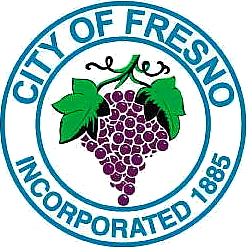 ਫ਼ਰੈਜ਼ਨੋ ਸਿਟੀਭੁਗਤਾਨ ਨਾ ਕਰਨ ਦੀ ਨੀਤੀ ਲਈ ਰਿਹਾਇਸ਼ੀ ਪਾਣੀ ਸੇਵਾ ਨੂੰ ਬੰਦ ਕਰਨਾਉਦੇਸ਼ ਸਿਟੀ ਆਫ ਫਰੈਜ਼ਨੋ (ਸਿਟੀ) ਦਾ ਮੰਨਣਾ ਹੈ ਕਿ ਕੈਲੀਫ਼ੋਰਨੀਆ ਵਾਟਰ ਕੋਡ (California Water Code) ਦੀ ਧਾਰਾ 106.3 ਦੁਆਰਾ ਐਲਾਨ ਕੀਤੇ ਗਏ ਮੁਤਾਬਕ ਸਾਰੇ ਕੈਲੀਫ਼ੋਰਨੀਆ ਵਾਸੀਆਂ ਨੂੰ ਸੁਰੱਖਿਅਤ, ਪਹੁੰਚਯੋਗ ਅਤੇ ਕਿਫ਼ਾਇਤੀ ਪਾਣੀ ਦਾ ਅਧਿਕਾਰ ਹੈ। ਜਦੋਂ ਰਿਹਾਇਸ਼ੀ ਪਾਣੀ ਵਾਲੇ ਕਿਸੇ ਖਾਤੇ 'ਤੇ ਬਕਾਇਆ ਖੜ੍ਹਾ ਹੋ ਜਾਂਦਾ ਹੈ ਤਾਂ ਸਿਟੀ, ਫਰੈਜ਼ਨੋ ਮਿਉਂਸਪਲ ਕੋਡ (Fresno Municipal Code, FMC) ਦੁਆਰਾ ਅਧਿਕਾਰਤ ਅਤੇ ਇਸਦੇ ਅਨੁਸਾਰ, ਭੁਗਤਾਨ ਨਾ ਕਰਨ ਸਬੰਧੀ ਨੀਤੀ (ਨੀਤੀ) ਲਈ ਰਿਹਾਇਸ਼ੀ ਪਾਣੀ ਦੀ ਸੇਵਾ ਉੱਪਰ ਹੇਠਾਂ ਦਿੱਤੀ ਰੋਕ ਨੂੰ ਲਾਗੂ ਕਰੇਗਾ। ਇਸ ਨੀਤੀ ਦਾ ਉਦੇਸ਼ ਕਿਸੇ ਬਕਾਇਆ ਖੜ੍ਹੇ ਖਾਤੇ ਦੁਆਰਾ ਭੁਗਤਾਨ ਨਾ ਕਰਨ 'ਤੇ ਰਿਹਾਇਸ਼ੀ ਪਾਣੀ ਦੀ ਸੇਵਾ ਨੂੰ ਬੰਦ ਕਰਨ ਲਈ ਦਿਸ਼ਾ-ਨਿਰਦੇਸ਼ ਸਥਾਪਤ ਕਰਨਾ ਹੈ, ਜਿਹਨਾਂ ਵਿੱਚ ਇਹ ਵੀ ਸ਼ਾਮਲ ਹੈ ਕਿ ਖਾਤਾ ਧਾਰਕਾਂ ਅਤੇ/ਜਾਂ ਨਿਵਾਸੀਆਂ ਨੂੰ ਇਸ ਨੀਤੀ ਬਾਰੇ ਸੂਚਨਾ ਕਿਵੇਂ ਦਿੱਤੀ ਜਾਂਦੀ ਹੈ, ਉਹ ਭੁਗਤਾਨ ਸਬੰਧੀ ਇੰਤਜ਼ਾਮ ਜਾਂ ਵਿਕਲਪਕ ਭੁਗਤਾਨ ਦਾ ਕਾਰਜਕ੍ਰਮ ਕਿਵੇਂ ਪ੍ਰਾਪਤ ਕਰ ਸਕਦੇ ਹਨ, ਉਹ ਪਾਣੀ ਦੇ ਖਰਚਿਆਂ ਨੂੰ ਚੁਣੌਤੀ ਕਿਵੇਂ ਦੇ ਸਕਦੇ ਹਨ ਜਾਂ ਉਹਨਾਂ 'ਤੇ ਅਪੀਲ ਕਿਵੇਂ ਕਰ ਸਕਦੇ ਹਨ, ਅਤੇ ਉਹ ਭੁਗਤਾਨ ਨਾ ਕੀਤੇ ਜਾਣ ਕਾਰਨ ਬੰਦ ਕੀਤੀ ਗਈ ਸੇਵਾ ਨੂੰ ਬਹਾਲ ਕਿਵੇਂ ਕਰ ਸਕਦੇ ਹਨ।ਇਹ ਨੀਤੀ ਸੈਨੇਟ ਬਿੱਲ ਨੰਬਰ 998 (SB 998), ਵਾਟਰ ਸ਼ੱਟਆੱਫ਼ ਪ੍ਰੋਟੈਕਸ਼ਨ ਐਕਟ (Water Shutoff Protection Act) ਦੀ ਪਾਲਣਾ ਲਈ ਵਿਵਸਥਾ ਕਰਦੀ ਹੈ। SB 998 (Cal. ਕੈਲੀਫ਼ੋਰਨੀਆ ਸਿਹਤ ਅਤੇ ਸੁਰੱਖਿਆ ਜ਼ਾਬਤੇ ਦੀ ਧਾਰਾ 116900 ਅਤੇ ਬਾਅਦ ਦੇ) ਨੂੰ 28 ਸਤੰਬਰ 2018 ਨੂੰ ਮਨਜ਼ੂਰੀ ਦਿੱਤੀ ਗਈ ਸੀ ਅਤੇ ਇਹ 1 ਫਰਵਰੀ 2020 ਤੋਂ ਲਾਗੂ ਹੋ ਗਿਆ ਸੀ। ਵਾਟਰ ਸ਼ੱਟਆੱਫ਼ ਪ੍ਰੋਟੈਕਸ਼ਨ ਐਕਟ ਕਿਸੇ ਬਕਾਇਆ ਖੜ੍ਹੇ ਖਾਤੇ ਦੁਆਰਾ ਭੁਗਤਾਨ ਨਾ ਕਰਨ ਲਈ ਰਿਹਾਇਸ਼ੀ ਪਾਣੀ ਦੀ ਸੇਵਾ ਨੂੰ ਬੰਦ ਕਰ ਦੇਣ ਸਬੰਧੀ ਲੋੜਾਂ ਦੀ ਰੂਪਰੇਖਾ ਦਿੰਦਾ ਹੈ।ਕਾਰਜ-ਖੇਤਰ ਇਹ ਨੀਤੀ ਸਿਰਫ਼ ਰਿਹਾਇਸ਼ੀ ਪਾਣੀ ਸੇਵਾ 'ਤੇ ਭੁਗਤਾਨ ਨਾ ਕਰਨ ਲਈ ਲਾਗੂ ਹੋਵੇਗੀ। ਸਾਰੀਆਂ ਵਰਤਮਾਨ ਨੀਤੀਆਂ ਅਤੇ ਪ੍ਰਕਿਰਿਆਵਾਂ ਵਪਾਰਕ ਅਤੇ ਉਦਯੋਗਿਕ ਪਾਣੀ ਸੇਵਾ ਦੇ ਖਾਤਿਆਂ 'ਤੇ ਲਾਗੂ ਹੁੰਦੀਆਂ ਰਹਿਣਗੀਆਂ। "ਰਿਹਾਇਸ਼ੀ ਸੇਵਾ" ਤੋਂ ਭਾਵ ਹੈ ਰਿਹਾਇਸ਼ੀ ਕਨੈਕਸ਼ਨ ਲਈ ਪਾਣੀ ਦੀ ਸੇਵਾ, ਜਿਸ ਵਿੱਚ ਸਿੰਗਲ-ਪਰਿਵਾਰ ਵਾਲੀਆਂ ਰਿਹਾਇਸ਼ਾਂ, ਬਹੁ-ਪਰਿਵਾਰਕ ਰਿਹਾਇਸ਼ਾਂ, ਮੋਬਾਈਲ ਮਕਾਨ ਸ਼ਾਮਲ ਹਨ, ਮੋਬਾਈਲਹੋਮ ਪਾਰਕਾਂ ਵਿਚਲੇ ਮੋਬਾਈਲ ਮਕਾਨਾਂ, ਜਾਂ ਫ਼ਾਰਮਵਰਕਰ ਹਾਊਸਿੰਗ ਸਮੇਤ ਪਰ ਇਹਨਾਂ ਤਕ ਸੀਮਿਤ ਨਹੀਂ ਹਨ। ਪਾਣੀ ਦੇ ਬਿੱਲਾਂ ਦੇ ਭੁਗਤਾਨ ਅਤੇ ਸੇਵਾ ਬੰਦ ਹੋਣ ਤੋਂ ਬਚਣ ਲਈ ਇਸ ਨੀਤੀ ਵਿੱਚ ਨਿਰਧਾਰਤ ਕੀਤੇ ਗਏ ਵਿਕਲਪਾਂ ਦੇ ਸਬੰਧ ਵਿੱਚ ਵਧੇਰੇ ਸਹਾਇਤਾ, ਯੂਟਿਲਿਟੀ ਬਿਲਿੰਗ ਐਂਡ ਕਲੈਕਸ਼ਨ ਡਿਵੀਜ਼ਨ (Utilities Billing and Collection Division) ਨੂੰ (559) 621-6888 'ਤੇ ਕਾਲ ਕਰਕੇ ਪ੍ਰਾਪਤ ਕੀਤੀ ਜਾ ਸਕਦੀ ਹੈ। ਆਮ ਵਿਵਸਥਾਵਾਂਸਿਟੀ ਦੇ ਸਾਰੇ ਰਿਹਾਇਸ਼ੀ ਗਾਹਕ ਕੰਟਰੋਲਰ (FMC ਧਾਰਾ 6-104 (d)) ਦੁਆਰਾ ਨਿਰਧਾਰਤ ਕੀਤੇ ਗਏ ਅਨੁਸਾਰ ਪਾਣੀ ਦੀ ਸੇਵਾ ਦੇ ਖਰਚੇ ਦਾ ਇੱਕ ਮਹੀਨੇਵਾਰ ਭੁਗਤਾਨ ਕਰਨਗੇ। ਉਪਯੋਗਤਾ ਬਿੱਲ (FMC ਧਾਰਾ 6-104 (c)) 'ਤੇ  ਨਿਯਤ ਕੀਤੀ ਗਈ ਦੇਣਯੋਗ ਮਿਤੀ ਤੋਂ ਬਾਅਦ ਅਗਲੇ ਕਾਰੋਬਾਰੀ ਦਿਨ ਬਕਾਇਆ ਬਣ ਜਾਣਗੇ। ਸਿਟੀ ਸੰਪੱਤੀ ਦੇ ਨਿਵਾਸੀ ਨਾਲ ਸੰਪਰਕ ਕਰਨ ਦਾ ਯਤਨ ਕਰੇਗਾ ਅਤੇ ਇਸ ਨੀਤੀ ਵਿੱਚ ਦੱਸੇ ਗਏ ਅਨੁਸਾਰ ਪਾਣੀ ਦੀ ਸੇਵਾ ਨੂੰ ਬੰਦ ਕਰਨ ਦਾ ਨੋਟਿਸ ਦੇਵੇਗਾ। ਸਿਟੀ ਉਹਨਾਂ ਖਰਚਿਆਂ ਲਈ ਪਾਣੀ ਦੀ ਸੇਵਾ ਨੂੰ ਬੰਦ ਕਰ ਦੇਵੇਗਾ ਜੋ 60 ਤੋਂ ਵੱਧ ਦਿਨਾਂ ਦੀ ਮਿਆਦ ਤੋਂ ਬਕਾਇਆ ਬਣ ਗਏ ਹਨ। ਬੰਦ ਕਰਨ ਦੇ ਸਮੇਂ, ਸਿਟੀ ਬੰਦ ਕਰਨ ਦਾ ਨੋਟਿਸ ਪ੍ਰਦਾਨ ਕਰੇਗਾ ਜਿਸਦੇ ਨਾਲ ਇਹ ਜਾਣਕਾਰੀ ਵੀ ਹੋਵੇਗੀ ਕਿ ਪਾਣੀ ਦੀ ਸੇਵਾ ਨੂੰ ਬਹਾਲ ਕਿਸ ਤਰ੍ਹਾਂ ਕਰਨਾ ਹੈ। ਜਿਹਨਾਂ ਗਾਹਕਾਂ ਦੀ ਪਾਣੀ ਦੀ ਸੇਵਾ ਬੰਦ ਕਰ ਦਿੱਤੀ ਗਈ ਹੈ, ਉਹ ਸੇਵਾ ਨੂੰ ਬਹਾਲ ਕਰਨ ਦੇ ਸਬੰਧ ਵਿੱਚ ਟੈਲੀਫ਼ੋਨ ਦੁਆਰਾ ਜਾਂ ਵਿਅਕਤੀਗਤ ਰੂਪ ਵਿੱਚ ਸਿਟੀ ਨਾਲ ਸੰਪਰਕ ਕਰ ਸਕਦੇ ਹਨ। ਬਹਾਲੀ ਮਾਸਟਰ ਫ਼ੀਸ ਸੂਚੀ (FMC ਧਾਰਾ 6-106(c)) ਵਿੱਚ ਨਿਰਧਾਰਤ ਕੀਤੇ ਗਏ ਸੇਵਾ ਖਰਚੇ ਦੇ ਭੁਗਤਾਨ ਦੇ ਤਹਿਤ ਹੋਵੇਗੀ। ਹੋ ਸਕਦਾ ਹੈ ਕਿ ਸੇਵਾ ਬਹਾਲ ਕਰਨ ਲਈ ਸਿਟੀ ਨੂੰ ਸੰਪੱਤੀ ਦੇ ਮਾਲਕ ਤੋਂ ਲਿਖਤੀ ਬੇਨਤੀ ਦੀ ਵੀ ਲੋੜ ਹੋਵੇ। ਯੂਟਿਲਿਟੀਜ਼ ਬਿਲਿੰਗ ਅਤੇ ਕਲੈਕਸ਼ਨ ਡਿਵੀਜ਼ਨ (Utilities Billing and Collection Division) ਦੇ ਅਖਤਿਆਰ 'ਤੇ, ਭੁਗਤਾਨ ਨਕਦ, ਪ੍ਰਮਾਣਤ ਫ਼ੰਡ, ਇਲੈਕਟ੍ਰਾਨਿਕ ਫ਼ੰਡ ਟ੍ਰਾਂਸਫ਼ਰ ਜਾਂ ਆਨਲਾਈਨ ਕ੍ਰੈਡਿਟ ਕਾਰਡਾਂ ਦੁਆਰਾ ਕੀਤੇ ਜਾ ਸਕਦੇ ਹਨ। ਗਾਹਕਾਂ ਨੂੰ ਨੋਟਿਸ ਸਿਟੀ ਭੁਗਤਾਨ ਨਾ ਕਰਨ ਲਈ ਰਿਹਾਇਸ਼ੀ ਸੇਵਾਵਾਂ ਨੂੰ ਬੰਦ ਕਰਨ ਤੋਂ ਘੱਟੋ-ਘੱਟ 7 ਕਾਰੋਬਾਰੀ ਦਿਨ ਪਹਿਲਾਂ ਟੈਲੀਫ਼ੋਨ ਜਾਂ ਲਿਖਤੀ ਨੋਟਿਸ ਦੁਆਰਾ, ਬਕਾਇਆ ਖੜ੍ਹੇ ਖਾਤੇ ਉੱਪਰ ਲਿਖੇ ਨਾਮ ਵਾਲੇ ਗਾਹਕ ਨਾਲ ਸੰਪਰਕ ਕਰੇਗਾ।ਗਾਹਕਾਂ ਨੂੰ ਟੈਲੀਫ਼ੋਨ ਦੁਆਰਾ ਨੋਟਿਸ।ਜੇ ਸਿਟੀ ਗਾਹਕ ਨਾਲ ਟੈਲੀਫ਼ੋਨ ਦੁਆਰਾ ਸੰਪਰਕ ਕਰਨ ਦੀ ਚੋਣ ਕਰਦਾ ਹੈ, ਤਾਂ ਸਿਟੀ ਗਾਹਕ ਨੂੰ ਇਸ ਨੀਤੀ ਦੀ ਇੱਕ ਕਾਪੀ ਲਿਖਤੀ ਰੂਪ ਵਿੱਚ ਮੁਹੱਈਆ ਕਰਾਉਣ ਦੀ ਪੇਸ਼ਕਸ਼ ਕਰੇਗਾ। ਸਿਟੀ ਭੁਗਤਾਨ ਨਾ ਕਰਨ ਲਈ ਰਿਹਾਇਸ਼ੀ ਸੇਵਾ ਨੂੰ ਬੰਦ ਕੀਤੇ ਜਾਣ ਨੂੰ ਟਾਲਣ ਵਾਸਤੇ ਵਿਕਲਪਾਂ 'ਤੇ ਵਿਚਾਰ-ਵਟਾਂਦਰਾ ਕਰਨ ਦੀ ਵੀ ਪੇਸ਼ਕਸ਼ ਕਰੇਗਾ, ਜਿਹਨਾਂ ਵਿੱਚ ਵਿਕਲਪਕ ਭੁਗਤਾਨ ਕਾਰਜਕ੍ਰਮ, ਮੁਲਤਵੀ ਕੀਤੇ ਭੁਗਤਾਨ, ਘੱਟੋ-ਘੱਟ ਭੁਗਤਾਨ, ਭੁਗਤਾਨ ਨਾ ਕੀਤੇ ਬਕਾਏ ਦੀ ਕਰਜ਼ਾ-ਮੁਆਫ਼ੀ ਲਈ ਬੇਨਤੀ ਕਰਨ ਦੀਆਂ ਪ੍ਰਕਿਰਿਆਵਾਂ, ਅਤੇ ਬਿੱਲ ਦੀ ਸਮੀਖਿਆ ਲਈ ਪਟੀਸ਼ਨ ਅਤੇ ਅਪੀਲ ਸ਼ਾਮਲ ਹਨ, ਪਰ ਇਹਨਾਂ ਤਕ ਹੀ ਸੀਮਤ ਨਹੀਂ ਹਨ।ਗਾਹਕਾਂ ਨੂੰ ਲਿਖਤੀ ਨੋਟਿਸ। ਜੇ ਸਿਟੀ ਗਾਹਕ ਨਾਲ ਲਿਖਤੀ ਨੋਟਿਸ ਦੁਆਰਾ ਸੰਪਰਕ ਕਰਨ ਦੀ ਚੋਣ ਕਰਦਾ ਹੈ ਤਾਂ ਸਿਟੀ, ਜਿਸ ਰਿਹਾਇਸ਼ ਨੂੰ ਰਿਹਾਇਸ਼ੀ ਸੇਵਾ ਮੁਹੱਈਆ ਕੀਤੀ ਜਾਂਦੀ ਹੈ ਉਸਦੇ ਗਾਹਕ ਨੂੰ ਬਕਾਇਆ ਖੜ੍ਹੇ ਖਾਤੇ ਅਤੇ ਸੇਵਾ ਦੇ ਛੇਤੀ ਹੀ ਬੰਦ ਕੀਤੇ ਜਾਣ ਦਾ ਇੱਕ ਲਿਖਤੀ ਨੋਟਿਸ ਭੇਜੇਗਾ।ਜੇ ਗਾਹਕ ਦਾ ਪਤਾ ਉਸ ਸੰਪੱਤੀ ਦਾ ਪਤਾ ਨਹੀਂ ਹੈ ਜਿਸ 'ਤੇ ਰਿਹਾਇਸ਼ੀ ਸੇਵਾ ਮੁਹੱਈਆ ਕੀਤੀ ਜਾਂਦੀ ਹੈ, ਤਾਂ ਨੋਟਿਸ "ਨਿਵਾਸੀ(ਆਂ)" ਨੂੰ ਸੰਬੋਧਤ ਕਰਦੇ ਹੋਏ ਉਸ ਸੰਪੱਤੀ ਦੇ ਪਤੇ 'ਤੇ ਵੀ ਭੇਜਿਆ ਜਾਵੇਗਾ ਜਿਸ 'ਤੇ ਰਿਹਾਇਸ਼ੀ ਸੇਵਾ ਪ੍ਰਦਾਨ ਕੀਤੀ ਜਾਂਦੀ ਹੈ। ਨੋਟਿਸ ਵਿੱਚ ਹੇਠ ਦੱਸੀਆਂ ਗੱਲਾਂ ਸ਼ਾਮਲ ਹੋਣਗੀਆਂ: ਉਸ ਗਾਹਕ ਦਾ ਨਾਮ ਅਤੇ ਪਤਾ ਜਿਸਦੇ ਖਾਤੇ ਵਿੱਚ ਬਕਾਇਆ ਖੜ੍ਹਾ ਹੈ। ਬਕਾਇਆ ਖੜ੍ਹੀ ਰਕਮ ਦੀ ਰਾਸ਼ੀ।ਉਹ ਤਾਰੀਖ ਜਿਸ ਤਕ ਭੁਗਤਾਨ ਜਾਂ ਭੁਗਤਾਨ ਲਈ ਪ੍ਰਬੰਧ ਕੀਤੇ ਜਾਣ ਦੀ ਲੋੜ ਹੈ ਤਾਂ ਜੋ ਸੇਵਾ ਨੂੰ ਬੰਦ ਹੋਣ ਤੋਂ ਟਾਲਿਆ ਜਾ ਸਕੇ।ਉਹ ਪ੍ਰਕਿਰਿਆ ਜਿਸ ਦੇ ਜ਼ਰੀਏ ਗਾਹਕ ਬਿੱਲ ਦੀ ਸਮੀਖਿਆ ਅਰੰਭ ਕਰਨ ਅਤੇ ਅਪੀਲ ਕਰਨ ਜਾਂ ਸੇਵਾ ਜਾਂ ਖਰਚਿਆਂ ਦੇ ਵਿਸ਼ੇ ਵਿੱਚ ਜਾਂਚ ਦੀ ਬੇਨਤੀ ਕਰਨ ਲਈ ਦਰਖਾਸਤ ਦੇ ਸਕਦਾ ਹੈ।ਉਹ ਪ੍ਰਕਿਰਿਆ ਜਿਸ ਦੇ ਜ਼ਰੀਏ ਗਾਹਕ ਭੁਗਤਾਨ ਨਾ ਕੀਤੇ ਗਏ ਖਰਚਿਆਂ ਦੀ ਕਰਜ਼ਾ ਮੁਆਫ਼ੀ ਸਮੇਤ, ਮੁਲਤਵੀ ਕੀਤੇ, ਘਟਾਏ ਗਏ ਜਾਂ ਭੁਗਤਾਨ ਦੇ ਵਿਕਲਪਕ ਕਾਰਜਕ੍ਰਮ ਦੀ ਬੇਨਤੀ ਕਰ ਸਕਦਾ ਹੈ।ਉਹ ਪ੍ਰਕਿਰਿਆ ਜਿਸ ਦੇ ਜ਼ਰੀਏ ਗਾਹਕ ਬਕਾਇਆ ਖੜ੍ਹੇ ਖਰਚਿਆਂ ਦੇ ਭੁਗਤਾਨ ਲਈ ਸਮਾਂ ਵਧਾਉਣ ਵਾਸਤੇ ਅਰਜ਼ੀ ਦੇ ਸਕਦਾ ਹੈ।ਹੋਰ ਨਿੱਜੀ ਨੋਟਿਸ ਅਤੇ ਸੇਵਾ ਵਾਲੇ ਪਤੇ 'ਤੇ ਪੋਸਟ ਕਰਨਾ ਜੇ ਸਿਟੀ ਗਾਹਕ ਜਾਂ ਰਿਹਾਇਸ਼ 'ਤੇ ਰਹਿਣ ਰਹੇ ਕਿਸੇ ਬਾਲਗ ਵਿਅਕਤੀ ਨਾਲ ਟੈਲੀਫ਼ੋਨ ਰਾਹੀਂ ਸੰਪਰਕ ਕਰਨ ਵਿੱਚ ਅਸਮਰੱਥ ਹੈ, ਅਤੇ ਲਿਖਤੀ ਨੋਟਿਸ ਡਲੀਵਰ ਨਾ ਹੋਣ ਯੋਗ ਵਜੋਂ ਡਾਕ ਰਾਹੀਂ ਵਾਪਸ ਆ ਜਾਂਦਾ ਹੈ, ਤਾਂ ਸਿਟੀ ਨੇਕਨੀਤੀ ਨਾਲ ਨਿਵਾਸ ਸਥਾਨ 'ਤੇ ਜਾਣ ਅਤੇ ਨੋਟਿਸ ਛੱਡ ਕੇ ਆਉਣ ਦਾ ਇੱਕ ਯਤਨ ਕਰੇਗਾ, ਜਾਂ ਭੁਗਤਾਨ ਨਾ ਕਰਨ ਵਾਸਤੇ ਅਤੇ ਇਸ ਨੀਤੀ ਦੇ ਲਈ ਰਿਹਾਇਸ਼ੀ ਸੇਵਾ ਨੂੰ ਤੁਰੰਤ ਬੰਦ ਕੀਤੇ ਜਾਣ ਦਾ ਇੱਕ ਨੋਟਿਸ ਕਿਸੇ ਸਪਸ਼ਟ ਜਗ੍ਹਾ 'ਤੇ ਰੱਖੇ ਜਾਣ ਲਈ ਹੋਰ ਇੰਤਜ਼ਾਮ ਕਰੇਗਾ।ਕਿਰਾਏਦਾਰਾਂ ਜਾਂ ਰਹਿਣ ਵਾਲਿਆਂ ਲਈ ਸੇਵਾ ਇਹ ਸੈਕਸ਼ਨ ਤਾਂ ਲਾਗੂ ਹੁੰਦਾ ਹੈ ਜੇ ਰਿਹਾਇਸ਼ ਵਿੱਚ ਰਹਿਣ ਵਾਲਿਆਂ ਅਤੇ ਨਿਵਾਸ ਸਥਾਨ ਦੇ ਮਾਲਕ, ਮੈਨੇਜਰ, ਜਾਂ ਆਪਰੇਟਰ ਦੇ ਦਰਮਿਆਨ ਮਕਾਨ ਮਾਲਕ-ਕਿਰਾਏਦਾਰ ਵਾਲਾ ਰਿਸ਼ਤਾ ਹੈ।ਕਿਰਾਏਦਾਰਾਂ ਨੂੰ ਲਿਖਤੀ ਨੋਟਿਸ ਸਿਹਤ ਅਤੇ ਸੁਰੱਖਿਆ ਜ਼ਾਬਤੇ (Health & Safety Code) ਦੀ ਧਾਰਾ 116916 ਦੇ ਅਨੁਸਾਰ:ਜੇ ਸਿਟੀ ਕਿਸੇ ਡੀਟੈਚਡ (ਵੱਖਰੇ) ਸਿੰਗਲ ਪਰਿਵਾਰ ਵਾਲੇ ਨਿਵਾਸ ਸਥਾਨ, ਬਹੁ-ਯੂਨਿਟ ਰਿਹਾਇਸ਼ੀ ਢਾਂਚੇ, ਮੋਬਾਈਲ ਹੋਮ ਪਾਰਕ, ਜਾਂ ਕਿਸੇ ਲੇਬਰ ਕੈਂਪ ਵਿੱਚ ਸਥਾਈ ਰਿਹਾਇਸ਼ੀ ਢਾਂਚੇ ਦੇ ਰਿਹਾਇਸ਼ੀ ਵਸਨੀਕਾਂ ਨੂੰ ਵਿਅਕਤੀਗਤ ਤੌਰ 'ਤੇ ਮੀਟਰਡ ਰਿਹਾਇਸ਼ੀ ਸੇਵਾ ਪ੍ਰਦਾਨ ਕਰਦਾ ਹੈ, ਅਤੇ ਨਿਵਾਸ ਸਥਾਨ, ਢਾਂਚੇ ਜਾਂ ਪਾਰਕ ਦਾ ਮਾਲਕ, ਮੈਨੇਜਰ, ਜਾਂ ਆਪਰੇਟਰ ਰਿਕਾਰਡ ਦਾ ਗਾਹਕ ਹੈ, ਤਾਂ ਸਿਟੀ ਰਿਹਾਇਸ਼ ਵਿੱਚ ਰਹਿਣ ਵਾਲਿਆਂ ਨੂੰ ਸੇਵਾ ਬੰਦ ਕੀਤੇ ਜਾਣ ਤੋਂ ਘੱਟੋ-ਘੱਟ 10 ਦਿਨ ਪਹਿਲਾਂ ਲਿਖਤੀ ਨੋਟਿਸ ਦੁਆਰਾ ਸੂਚਿਤ ਕਰਨ ਲਈ ਨੇਕਨੀਤੀ ਨਾਲ ਹਰ ਯਤਨ ਕਰੇਗਾ, ਜਦੋਂ ਖਾਤਾ ਵਿਚ ਬਕਾਇਆ ਖੜ੍ਹਾ ਹੋਵੇ ਅਤੇ ਉਹ ਸੇਵਾ ਬੰਦ ਕੀਤੇ ਜਾਣ ਦੇ ਅਧੀਨ ਹੋਵੇ। ਇੱਕ ਡਿਟੈਚਡ (ਵੱਖਰੇ) ਸਿੰਗਲ-ਪਰਿਵਾਰ ਵਾਲੇ ਨਿਵਾਸ ਸਥਾਨ ਦੇ ਮਾਮਲੇ ਵਿੱਚ, ਹੋ ਸਕਦਾ ਹੈ ਕਿ ਸਿਟੀ ਹੇਠ ਲਿਖਿਆਂ ਵਿੱਚੋਂ ਕੋਈ ਵੀ ਕਰੇ:ਤਜਵੀਜ਼ਸ਼ੁਦਾ ਬੰਦ ਕੀਤੇ ਜਾਣ ਤੋਂ ਘੱਟ ਤੋਂ ਘੱਟ 7 ਦਿਨ ਪਹਿਲਾਂ ਸੇਵਾ ਬੰਦ ਕਰਨ ਦਾ ਨੋਟਿਸ ਦੇਣਾ।ਬਕਾਇਆ ਖੜ੍ਹੇ ਖਾਤੇ ਵਿੱਚ ਬਣਦੀ ਬਕਾਇਆ ਰਕਮ ਨੂੰ ਮੁਆਫ਼ ਕੀਤੇ ਜਾਣ ਵਾਸਤੇ, ਗਾਹਕ ਬਣ ਚੁੱਕੇ ਰਹਿਣ ਵਾਲੇ ਵਿਅਕਤੀ ਲਈ ਇਹ ਤਸਦੀਕ ਕਰਨਾ ਜ਼ਰੂਰੀ ਹੋਣਾ ਕਿ ਰਿਕਾਰਡ ਵਿੱਚ ਬਕਾਇਆ ਪਏ ਖਾਤੇ ਵਾਲਾ ਗਾਹਕ ਨਿਵਾਸ ਸਥਾਨ ਦਾ ਮਕਾਨ ਮਾਲਕ, ਮੈਨੇਜਰ, ਜਾਂ ਏਜੰਟ ਹੈ ਜਾਂ ਸੀ। ਤਸਦੀਕ ਵਿੱਚ ਕੋਈ ਲੀਜ਼ ਜਾਂ ਕਿਰਾਏ ਦਾ ਸਮਝੌਤਾ, ਕਿਰਾਏ ਦੀਆਂ ਰਸੀਦਾਂ, ਕੋਈ ਸਰਕਾਰੀ ਦਸਤਾਵੇਜ਼ ਜੋ ਇਹ ਦਿਖਾਉਂਦਾ ਹੋਵੇ ਕਿ ਰਹਿਣ ਵਾਲਾ ਵਿਅਕਤੀ ਸੰਪੱਤੀ ਵਿੱਚ ਕਿਰਾਏ 'ਤੇ ਰਹਿ ਰਿਹਾ ਹੈ, ਜਾਂ ਸਿਵਲ ਜ਼ਾਬਤੇ (Civil Code) ਦੀ ਧਾਰਾ 1962 ਦੇ ਅਨੁਸਾਰ ਪ੍ਰਗਟ ਕੀਤੀ ਗਈ ਜਾਣਕਾਰੀ ਸ਼ਾਮਲ ਹੋ ਸਕਦੇ ਹਨ, ਪਰ ਇਹਨਾਂ ਤਕ ਸੀਮਤ ਨਹੀਂ ਹਨ।ਲਿਖਤੀ ਨੋਟਿਸ ਦੁਆਰਾ ਰਿਹਾਇਸ਼ ਵਿੱਚ ਰਹਿਣ ਵਾਲਿਆਂ ਨੂੰ ਇਹ ਸੂਚਿਤ ਕਰਨਾ ਪਵੇਗਾ ਕਿ ਬਕਾਇਆ ਖੜ੍ਹੇ ਖਾਤੇ ਵਿੱਚ ਬਣਦੀ ਬਕਾਇਆ ਰਕਮ ਦਾ ਭੁਗਤਾਨ ਕਰਨ ਦੀ ਲੋੜ ਦੇ ਬਗੈਰ, ਉਹਨਾਂ ਨੂੰ ਗਾਹਕ ਬਣਨ ਦਾ ਅਧਿਕਾਰ ਹੈ, ਜਿਸ ਮਗਰੋਂ ਉਹਨਾਂ ਦੇ ਨਾਮ 'ਤੇ ਸੇਵਾ ਦਾ ਬਿਲ ਬਣਿਆ ਕਰੇਗਾ। ਸਿਟੀ ਲਈ ਕਿਰਾਏਦਾਰਾਂ/ਰਹਿਣ ਵਾਲਿਆਂ ਨੂੰ ਉਦੋਂ ਤਕ ਸੇਵਾ ਉਪਲਬਧ ਕਰਾਉਣੀ ਜ਼ਰੂਰੀ ਨਹੀਂ ਹੈ, ਜਦ ਤਕ ਸਾਰੇ ਕਿਰਾਏਦਾਰ/ਰਹਿਣ ਵਾਲੇ ਸੇਵਾ ਦੇ ਲਈ ਨਿਯਮਾਂ ਅਤੇ ਸ਼ਰਤਾਂ ਨਾਲ ਸਹਿਮਤ ਨਹੀਂ ਹੁੰਦੇ ਅਤੇ ਸਿਟੀ ਦੀਆਂ ਲੋੜਾਂ ਅਤੇ ਨਿਯਮਾਂ ਨੂੰ ਪੂਰਾ ਨਹੀਂ ਕਰਦੇ ਹਨ।ਹਾਲਾਂਕਿ, ਜੇ (i) ਇੱਕ ਜਾਂ ਵੱਧ ਕਿਰਾਏਦਾਰ/ਰਹਿਣ ਵਾਲੇ ਸਿਟੀ ਦੀ ਤਸੱਲੀ ਅਨੁਸਾਰ ਖਾਤੇ ਵਿੱਚ ਬਾਅਦ ਦੇ ਖਰਚਿਆਂ ਦੀ ਜ਼ਿੰਮੇਵਾਰੀ ਲੈਂਦਾ ਜਾਂ ਲੈਂਦੇ ਹਨ, ਜਾਂ (ii) ਸਿਟੀ ਦੀਆਂ ਲੋੜਾਂ ਨੂੰ ਪੂਰਾ ਨਾ ਕਰਨ ਵਾਲੇ ਕਿਰਾਏਦਾਰਾਂ/ਰਹਿਣ ਵਾਲਿਆਂ ਲਈ ਚੋਣਵੇਂ ਤੌਰ 'ਤੇ ਸੇਵਾ ਬੰਦ ਕੀਤੇ ਜਾਣ ਦਾ ਕੋਈ ਭੌਤਿਕ ਜ਼ਰੀਆ ਹੈ, ਤਦ ਸਿਟੀ ਸਿਰਫ਼ ਉਹਨਾਂ ਕਿਰਾਏਦਾਰਾਂ/ਰਹਿਣ ਵਾਲਿਆਂ ਲਈ ਹੀ ਸੇਵਾ ਉਪਲਬਧ ਕਰਵਾ ਸਕਦਾ ਹੈ ਜਿਹਨਾਂ ਨੇ ਲੋੜਾਂ ਪੂਰੀਆਂ ਕੀਤੀਆਂ ਹਨ।ਜਾਇਦਾਦ 'ਤੇ ਰਿਹਾਇਸ਼ ਅਤੇ ਪਾਣੀ ਦੀ ਸੇਵਾ ਲਈ ਦਰਖਾਸਤ ਦੇਣ ਤੋਂ ਇਕ ਸਾਲ ਪਹਿਲਾਂ, ਕਿਰਾਏ ਦੇ ਫ਼ੌਰੀ ਭੁਗਤਾਨ ਦਾ ਸਬੂਤ ਜਾਂ ਸਿਟੀ ਨੂੰ ਪ੍ਰਵਾਨ ਕਰਨਯੋਗ ਜ਼ਿੰਮੇਦਾਰੀ ਦਾ ਕੋਈ ਹੋਰ ਪ੍ਰਮਾਣ, FMC ਧਾਰਾ 6-105 ਦੇ ਅਨੁਸਾਰ ਕ੍ਰੈਡਿਟ ਸਥਾਪਤ ਕਰਨ ਲਈ ਕਾਫ਼ੀ ਹੈ।ਜੇ ਕੋਈ ਕਿਰਾਏਦਾਰ/ਰਹਿਣ ਵਾਲਾ ਸਿਟੀ ਦਾ ਗਾਹਕ ਬਣ ਜਾਂਦਾ ਹੈ ਅਤੇ ਕਿਰਾਏਦਾਰ/ਰਹਿਣ ਵਾਲੇ ਦੇ ਕਿਰਾਏ (ਜਾਂ ਹੋਰ ਮਿਆਦੀ ਭੁਗਤਾਨਾਂ) ਵਿੱਚ ਰਿਹਾਇਸ਼ੀ ਪਾਣੀ ਦੀ ਸੇਵਾ ਲਈ ਖਰਚੇ ਸ਼ਾਮਲ ਹਨ ਅਤੇ ਉਹਨਾਂ ਖਰਚਿਆਂ ਨੂੰ ਵੱਖਰੇ ਤੌਰ 'ਤੇ ਨਹੀਂ ਦੱਸਿਆ ਗਿਆ ਹੈ, ਤਾਂ ਕਿਰਾਏਦਾਰ/ਰਹਿਣ ਵਾਲਾ ਭਵਿੱਖ ਦੇ ਕਿਰਾਏ (ਜਾਂ ਲਾਗੂ ਹੁੰਦੇ ਮਿਆਦੀ ਭੁਗਤਾਨ) ਤੋਂ ਸਿਟੀ ਨੂੰ ਪਿਛਲੀ ਭੁਗਤਾਨ ਮਿਆਦ ਦੇ ਦੌਰਾਨ ਭੁਗਤਾਨ ਕੀਤੇ ਗਏ ਸਾਰੇ ਖਰਚਿਆਂ ਦੀ ਕਟੌਤੀ ਕਰ ਸਕਦਾ ਹੈ।ਗਾਹਕ ਸਹਾਇਤਾ ਅਤੇ ਭੁਗਤਾਨ ਨਾ ਕੀਤੇ ਜਾਣ ਲਈ ਰਿਹਾਇਸ਼ੀ ਪਾਣੀ ਸੇਵਾ ਬੰਦ ਕੀਤੇ ਜਾਣ ਨੂੰ ਟਾਲਣ ਲਈ ਵਿਕਲਪਜਿਹਨਾਂ ਗਾਹਕਾਂ ਨੂੰ ਭੁਗਤਾਨ ਨਾ ਕੀਤੇ ਜਾਣ ਲਈ ਰਿਹਾਇਸ਼ੀ ਸੇਵਾਵਾਂ ਨੂੰ ਬੰਦ ਕਰਨ ਸਬੰਧੀ ਕੋਈ ਨੋਟਿਸਮਿਲਿਆ ਹੈ, ਉਹਨਾਂ ਨੂੰ ਉਹਨਾਂ ਦੇ ਖਾਤੇ ਵਿੱਚ ਖੜ੍ਹੇ ਬਕਾਏ ਬਾਰੇ ਜਾਣਕਾਰੀ ਮੁਹੱਈਆ ਕੀਤੀ ਜਾਵੇਗੀ ਅਤੇ ਸੇਵਾ ਬੰਦ ਕੀਤੇ ਜਾਣ ਨੂੰ ਟਾਲਣ ਲਈ ਉਪਲਬਧ ਵਿਕਲਪਾਂ ਬਾਰੇ ਸੂਚਨਾ ਦਿੱਤੀ ਜਾਵੇਗੀ। ਉਪਲਬਧ ਵਿਕਲਪਾਂ ਦੀ ਰੂਪਰੇਖਾ ਹੇਠਾਂ ਦਿੱਤੀ ਗਈ ਹੈ:  ਬਕਾਇਆ ਖੜ੍ਹੇ ਬਿੱਲ ਦਾ ਭੁਗਤਾਨ ਕਰਨਾ। ਗਾਹਕ ਆਪਣੇ ਰਿਹਾਇਸ਼ੀ ਸੇਵਾ ਦੇ ਖਾਤੇ ਵਿੱਚ ਖੜ੍ਹੀ ਬਕਾਇਆ ਰਕਮ ਦਾ ਭੁਗਤਾਨ ਹੇਠਾਂ ਦਿੱਤੇ ਗਏ ਵਿਕਲਪਾਂ ਵਿੱਚੋਂ ਕਿਸੇ ਇੱਕ ਰਾਹੀਂ ਕਰ ਸਕਦੇ ਹਨ:ਔਨਲਾਈਨ ਭੁਗਤਾਨ ਕਰੋ। ਗਾਹਕ https://www.fresno.gov/utilitybill 'ਤੇ ਆਪਣੇ ਔਨਲਾਈਨ ਖਾਤੇ ਵਿੱਚ ਲੌਗਿਨ ਕਰਕੇ ਕ੍ਰੈਡਿਟ ਕਾਰਡ ਜਾਂ ACH ਦੇ ਜ਼ਰੀਏ ਔਨਲਾਈਨ ਭੁਗਤਾਨ ਕਰ ਸਕਦੇ ਹਨ। ਔਨਲਾਈਨ ਭੁਗਤਾਨ ਕਰਨ ਵਾਸਤੇ ਗਾਹਕਾਂ ਨੂੰ ਰਜਿਸਟਰ ਕਰਕੇ ਇੱਕ ਔਨਲਾਈਨ ਪ੍ਰੋਫ਼ਾਈਲ ਬਣਾਉਣਾ ਪਵੇਗਾ। ਆਨਲਾਈਨ ਭੁਗਤਾਨ eCheck/ACH, ਕ੍ਰੈਡਿਟ, ਜਾਂ ਡੈਬਿਟ ਕਾਰਡ ਰਾਹੀਂ ਕੀਤਾ ਜਾ ਸਕਦਾ ਹੈ। ਕ੍ਰੈਡਿਟ/ਡੈਬਿਟ ਰਾਹੀਂ ਸਾਰੇ ਲੈਣ-ਦੇਣ ਉੱਪਰ 2.3% ਸੇਵਾ ਫ਼ੀਸ ਲੱਗਦੀ ਹੈ ਅਤੇ eCheck/ACH ਰਾਹੀਂ ਸਾਰੇ ਲੈਣ-ਦੇਣ ਉੱਪਰ $0.89 ਦੀ ਇੱਕੋ ਦਰ 'ਤੇ ਪ੍ਰੋਸੈਸਿੰਗ ਫ਼ੀਸ ਲੱਗਦੀ ਹੈ – ਦੋਵੇਂ ਫ਼ੀਸਾਂ ਅੱਗੇ ਸਿਟੀ ਨੂੰ ਨਹੀਂ ਭੇਜੀਆਂ ਜਾਂਦੀਆਂ, ਬਲਕਿ ਸਿਟੀ ਦੇ ਈ-ਭੁਗਤਾਨ ਪ੍ਰੋਸੈਸਿੰਗ ਏਜੰਟ ਦੁਆਰਾ ਵਸੂਲ ਕੀਤੀਆਂ ਜਾਂਦੀਆਂ ਹਨ।ਯੂ.ਐੱਸ. ਮੇਲ ਦੁਆਰਾ ਭੁਗਤਾਨ ਕਰੋ। ਗਾਹਕ ਆਪਣੇ ਬਿੱਲ ਦੇ ਹੇਠਲੇ ਹਿੱਸੇ ਨਾਲ ਚੈੱਕ ਜਾਂ ਪ੍ਰਮਾਣਤ ਫ਼ੰਡ ਭੇਜ ਸਕਦੇ ਹਨ ਜੋ ਇਸਨੂੰ ਭੁਗਤਾਨ ਯੋਗ ਹੋਣ:City of Fresno
Utilities Billing and Collection Division
P.O. Box 2069
Fresno, CA 93718-2069ਵਿਅਕਤੀਗਤ ਰੂਪ ਵਿੱਚ ਭੁਗਤਾਨ ਕਰੋ। ਗਾਹਕ ਯੂਟੀਲਿਟੀਜ਼ ਬਿਲਿੰਗ ਐਂਡ ਕਲੈਕਸ਼ਨ ਡਿਵੀਜ਼ਨ (Utilities Billing and Collection Division) ਵਿਖੇ ਇਸ ਪਤੇ 'ਤੇ ਸੋਮਵਾਰ – ਸ਼ੁੱਕਰਵਾਰ ਸਵੇਰੇ 8 ਵਜੇ - ਸ਼ਾਮ 5 ਵਜੇ ਤਕ ਨਕਦ, ਚੈੱਕ, ਪ੍ਰਮਾਣਤ ਫ਼ੰਡ ਅਤੇ ਕ੍ਰੈਡਿਟ ਜਾਂ ਡੈਬਿਟ ਕਾਰਡ ਦੁਆਰਾ ਵਿਅਕਤੀਗਤ ਤੌਰ 'ਤੇ ਭੁਗਤਾਨ ਕਰ ਸਕਦੇ ਹਨ:Fresno City Hall
Utilities Billing and Collection Division
2600 Fresno Street,
First Floor, Suite 1096
Fresno, CA 93721ਫ਼ੋਨ ਦੁਆਰਾ ਭੁਗਤਾਨ ਕਰੋ। ਗਾਹਕ (559) 621-6888 'ਤੇ ਕਾਲ ਕਰਕੇ ਆਪਣੇ ਕ੍ਰੈਡਿਟ ਕਾਰਡ ਦਾ ਇਸਤੇਮਾਲ ਕਰਕੇ ਭੁਗਤਾਨ ਕਰ ਸਕਦੇ ਹਨ। ਇੱਕ ਵਿਕਲਪਿਕ ਭੁਗਤਾਨ ਕਾਰਜਕ੍ਰਮ ਵਿੱਚ ਹਿੱਸਾ ਲਵੋ। ਜਿਹੜੇ ਗਾਹਕ ਆਪਣੇ ਬਿੱਲਾਂ 'ਤੇ ਬਕਾਇਆ ਖੜ੍ਹੀ ਰਕਮ ਦਾ ਭੁਗਤਾਨ ਕਰਨ ਤੋਂ ਅਸਮਰੱਥ ਹਨ, ਉਹ ਭੁਗਤਾਨ ਨਾ ਕੀਤੇ ਜਾਣ ਲਈ ਰਿਹਾਇਸ਼ੀ ਪਾਣੀ ਦੀ ਸੇਵਾ ਨੂੰ ਬੰਦ ਕਰ ਦਿੱਤੇ ਜਾਣ ਤੋਂ ਬਚਣ ਲਈ ਭੁਗਤਾਨ ਦੇ ਇੱਕ ਵਿਕਲਪਿਕ ਕਾਰਜਕ੍ਰਮ ਵਿੱਚ ਹਿੱਸਾ ਲੈ ਸਕਦੇ ਹਨ।ਜੋ ਗਾਹਕ ਆਪਣੇ ਬਿੱਲ 'ਤੇ ਬਕਾਇਆ ਖੜ੍ਹੀ ਰਕਮ ਦਾ ਭੁਗਤਾਨ ਕਰਨ ਤੋਂ ਅਸਮਰੱਥ ਹਨ, ਉਹ ਇਸ ਵਿਕਲਪ ਬਾਰੇ ਵਿਚਾਰ-ਵਟਾਂਦਰਾ ਕਰਨ ਅਤੇ ਆਪਣੀ ਰਿਹਾਇਸ਼ੀ ਸੇਵਾ ਨੂੰ ਬੰਦ ਕਰਨ ਤੋਂ ਬਚਾਉਣ ਲਈ ਕਿਸੇ ਵਿਕਲਪਿਕ ਭੁਗਤਾਨ ਕਾਰਜਕ੍ਰਮ ਵਿੱਚ ਨਾਮ ਦਰਜ ਕਰਾਉਣ ਵਾਸਤੇ ਯੂਟਿਲਿਟੀਜ਼ ਬਿਲਿੰਗ ਅਤੇ ਕਲੈਕਸ਼ਨ ਡਿਵੀਜ਼ਨ ਦੇ ਗਾਹਕ ਸੰਪਰਕ ਕੇਂਦਰ ਨਾਲ (559) 621-6888 'ਤੇ ਸੰਪਰਕ ਕਰ ਸਕਦੇ ਹਨ ਜਾਂ ਵਿਅਕਤੀਗਤ ਰੂਪ ਵਿੱਚ ਕਿਸੇ ਗਾਹਕ ਸੇਵਾ ਪ੍ਰਤੀਨਿਧੀ ਨਾਲ ਗੱਲ ਕਰਨ ਲਈ ਯੂਟਿਲਿਟੀਜ਼ ਬਿਲਿੰਗ ਅਤੇ ਕਲੈਕਸ਼ਨ ਡਿਵੀਜ਼ਨ ਵਿਖੇ ਜਾ ਸਕਦੇ ਹਨ।ਬਿੱਲ ਦੀ ਸ਼ਿਕਾਇਤ ਜਾਂ ਸਮੀਖਿਆ ਅਰੰਭ ਕਰੋ। FMC ਧਾਰਾ 6-104 ਦੇ ਅਨੁਰੂਪ, ਗਾਹਕ ਲਿਖਤੀ ਰੂਪ ਵਿੱਚ ਇਹ ਕਾਰਨ ਦਸਦੇ ਹੋਏ ਕਿ ਖਰਚੇ ਗਲਤ ਕਿਉਂ ਲੱਗਦੇ ਹਨ, ਆਪਣੇ ਬਿੱਲ 'ਤੇ ਲੱਗੇ ਖਰਚਿਆਂ ਦੀ ਸ਼ਿਕਾਇਤ ਅਰੰਭ ਕਰ ਸਕਦਾ ਹੈ ਜਾਂ ਕੰਟਰੋਲਰ ਦੁਆਰਾ ਜਾਂਚ ਕੀਤੇ ਜਾਣ ਲਈ ਬੇਨਤੀ ਕਰ ਸਕਦਾ ਹੈ। ਕੰਟਰੋਲਰ ਮਾਮਲੇ ਦੇ ਤੱਥਾਂ ਦਾ ਵਿਸ਼ਲੇਸ਼ਣ ਕਰੇਗਾ ਅਤੇ ਉਸਨੂੰ ਖਰਚਿਆਂ ਵਿੱਚ ਫੇਰ-ਬਦਲ ਕਰਨ ਦਾ ਅਧਿਕਾਰ ਹੈ ਜੋ ਕਿ ਇੱਕ ਨਿਆਂਸੰਗਤ ਨਿਪਟਾਰੇ ਨੂੰ ਲਾਗੂ ਕਰਨ ਲਈ ਲੋੜੀਂਦੇ ਹੋ ਸਕਦੇ ਹਨ। ਸਿਹਤ ਅਤੇ ਸੁਰੱਖਿਆ ਜ਼ਾਬਤੇ (Health & Safety Code) ਦੀ ਧਾਰਾ 116908(b) ਅਨੁਸਾਰ, ਜੇ ਰਿਹਾਇਸ਼ 'ਤੇ ਕੋਈ ਬਾਲਗ ਵਿਅਕਤੀ ਪਾਣੀ ਦੇ ਬਿੱਲ ਲਈ ਅਪੀਲ ਕਰਦਾ ਹੈ, ਤਾਂ ਅਪੀਲ ਦੇ ਵਿਚਾਰ ਅਧੀਨ ਹੋਣ ਤਕ ਸਿਟੀ ਰਿਹਾਇਸ਼ੀ ਸੇਵਾ ਨੂੰ ਬੰਦ ਨਹੀਂ ਕਰੇਗਾ।ਸੰਪਰਕ ਕਰੋ।ਗਾਹਕਾਂ ਨੂੰ ਇਸ ਨੀਤੀ ਬਾਰੇ ਹੋਰ ਵੇਰਵਿਆਂ ਲਈ ਜਾਂ ਭੁਗਤਾਨ ਨਾ ਕੀਤੇ ਜਾਣ ਲਈ ਰਿਹਾਇਸ਼ੀ ਪਾਣੀ ਦੀ ਸੇਵਾ ਬੰਦ ਕੀਤੇ ਜਾਣ ਨੂੰ ਟਾਲਣ ਦੇ ਵਿਕਲਪਾਂ 'ਤੇ ਵਿਚਾਰ-ਵਟਾਂਦਰਾ ਕਰਨ ਲਈ ਯੂਟੀਲਿਟੀਜ਼ ਬਿਲਿੰਗ ਅਤੇ ਕਲੈਕਸ਼ਨ ਡਿਵੀਜ਼ਨ ਨਾਲ ਸੰਪਰਕ ਕਰਨ ਲਈ ਉਤਸ਼ਾਹਤ ਕੀਤਾ ਜਾਂਦਾ ਹੈ।  ਯੂਟਿਲਿਟੀਜ਼ ਬਿਲਿੰਗ ਅਤੇ ਕਲੈਕਸ਼ਨ ਡਿਵੀਜ਼ਨ ਦੀ ਸੰਪਰਕ ਜਾਣਕਾਰੀ ਹੇਠਾਂ ਦਿੱਤੇ ਅਨੁਸਾਰ ਹੈ:ਫ਼ੋਨ ਦੁਆਰਾ: (559) 621-6888 'ਤੇ, ਸੋਮਵਾਰ ਤੋਂ ਸ਼ੁੱਕਰਵਾਰ, ਸਵੇਰੇ 8 ਵਜੇ – ਸ਼ਾਮ 3:45 ਵਜੇ, ਸਿਟੀ ਦੀਆਂ ਛੁੱਟੀਆਂ ਨੂੰ ਛੱਡ ਕੇਵਿਅਕਤੀਗਤ ਰੂਪ ਵਿੱਚ: ਗਾਹਕ ਇੱਥੇ ਵੀ ਜਾ ਸਕਦੇ ਹਨ Fresno City HallUtilities Billing and Collection Division2600 Fresno Street First Floor, Suite 1096 Fresno, CA 93721ਸੋਮਵਾਰ ਤੋਂ ਸ਼ੁੱਕਰਵਾਰ, ਸਵੇਰੇ 8 ਵਜੇ ਤੋਂ ਸ਼ਾਮ 5 ਵਜੇ, ਸਿਟੀ ਦੀਆਂ ਛੁੱਟੀਆਂ ਨੂੰ ਛੱਡ ਕੇਉਹ ਹਾਲਾਤ ਜਿਹਨਾਂ ਵਿੱਚ ਸੇਵਾ ਨੂੰ ਬੰਦ ਕਰਨ ਦੀ ਮਨਾਹੀ ਹੈਸਿਟੀ ਰਿਹਾਇਸ਼ੀ ਪਾਣੀ ਦੀ ਸੇਵਾ ਨੂੰ ਬੰਦ ਨਹੀਂ ਕਰੇਗਾ ਜਿੱਥੇ ਹੇਠਾਂ ਦਿੱਤੀਆਂ ਸਾਰੀਆਂ ਸ਼ਰਤਾਂ (7(A) ਤੋਂ ਲੈ ਕੇ 7(C) ਤਕ ਸੂਚੀਬੱਧ) ​​ਪੂਰੀਆਂ ਹੁੰਦੀਆਂ ਹਨ:ਡਾਕਟਰੀ ਸਥਿਤੀਆਂ: ਗਾਹਕ ਜਾਂ ਗਾਹਕ ਦਾ ਕਿਰਾਏਦਾਰ ਮੁਢਲੇ ਦੇਖਭਾਲ ਪ੍ਰਦਾਤਾ (primary care provider) ਦਾ ਪ੍ਰਮਾਣੀਕਰਣ ਜਮ੍ਹਾਂ ਕਰਾਉਂਦਾ ਹੈ, ਜਿਵੇਂ ਕਿ ਵੈਲਫ਼ੇਅਰ ਐਂਡ ਇੰਸਟੀਟਿਊਸ਼ਨਜ਼ ਕੋਡ (Welfare and Institutions Code) ਦੀ ਧਾਰਾ 14088(b)(1)(A) ਵਿੱਚ ਪਰਿਭਾਸ਼ਿਤ ਕੀਤਾ ਗਿਆ ਹੈ ਕਿ ਪਾਣੀ ਦੀ ਸੇਵਾ ਨੂੰ ਬੰਦ ਕਰਨਾ (i) ਜੀਵਨ ਲਈ ਘਾਤਕ ਹੋਵੇਗਾ, ਜਾਂ (ii) ਰਿਹਾਇਸ਼ੀ ਸੇਵਾ ਪ੍ਰਦਾਨ ਕੀਤੇ ਜਾਂਦੇ ਅਹਾਤਿਆਂ ਦੇ ਕਿਸੇ ਨਿਵਾਸੀ ਦੀ ਸਿਹਤ ਅਤੇ ਸੁਰੱਖਿਆ ਲਈ ਗੰਭੀਰ ਖਤਰਾ ਹੋਵੇਗਾ;ਵਿੱਤੀ ਅਯੋਗਤਾ: ਗਾਹਕ ਇਹ ਦਰਸਾਉਂਦਾ ਹੈ ਕਿ ਉਹ ਸਿਟੀ ਦੇ ਆਮ ਬਿਲਿੰਗ ਚੱਕਰ ਦੇ ਅੰਦਰ ਰਿਹਾਇਸ਼ੀ ਪਾਣੀ ਦੀ ਸੇਵਾ ਵਾਸਤੇ ਭੁਗਤਾਨ ਕਰਨ ਵਿੱਚ ਵਿੱਤੀ ਤੌਰ 'ਤੇ ਅਯੋਗ ਹੈ। ਖਪਤਕਾਰ ਨੂੰ ਸਿਟੀ ਦੇ ਆਮ ਬਿਲਿੰਗ ਚੱਕਰ ਦੇ ਅੰਦਰ ਰਿਹਾਇਸ਼ੀ ਪਾਣੀ ਦੀ ਸੇਵਾ ਵਾਸਤੇ ਭੁਗਤਾਨ ਕਰਨ ਲਈ ਵਿੱਤੀ ਤੌਰ 'ਤੇ ਅਯੋਗ ਮੰਨਿਆ ਜਾਂਦਾ ਹੈ ਜੇ:ਗਾਹਕ ਦੇ ਪਰਿਵਾਰ ਦਾ ਕੋਈ ਵੀ ਮੈਂਬਰ ਇਸ ਸਮੇਂ ਹੇਠਾਂ ਦਿੱਤੇ ਲਾਭਾਂ ਵਿੱਚੋਂ ਕੋਈ ਲਾਭ ਪ੍ਰਾਪਤ ਕਰਦਾ ਹੈ: CalWORKS, CalFresh, ਆਮ ਸਹਾਇਤਾ, Medi-Cal, ਪੂਰਕ ਸੁਰੱਖਿਆ ਆਮਦਨ/ਰਾਜ ਦਾ ਪੂਰਕ ਭੁਗਤਾਨ ਪ੍ਰੋਗਰਾਮ (Supplemental Security Income/State Supplementary Payment Program) ਜਾਂ ਔਰਤਾਂ, ਸ਼ਿਸ਼ੂਆਂ ਅਤੇ ਬੱਚਿਆਂ ਲਈ ਕੈਲੀਫ਼ੋਰਨੀਆ ਦਾ ਵਿਸ਼ੇਸ਼ ਪੂਰਕ ਪੋਸ਼ਣ ਪ੍ਰੋਗਰਾਮ (California Special Supplemental Nutrition Program); ਜਾਂ ਗਾਹਕ ਸਿਟੀ ਦੁਆਰਾ ਪ੍ਰਦਾਨ ਕੀਤੇ ਗਏ ਫ਼ਾਰਮ 'ਤੇ ਲਿਖਤੀ ਰੂਪ ਵਿੱਚ ਇਹ ਐਲਾਨ ਕਰਦਾ ਹੈ ਕਿ ਪਰਿਵਾਰ ਦੀ ਸਲਾਨਾ ਆਮਦਨ ਸੰਘ ਦੇ ਗਰੀਬੀ ਪੱਧਰ ਦੇ 200% ਨਾਲੋਂ ਘੱਟ ਹੈ; ਅਤੇਵਿਕਲਪਕ ਭੁਗਤਾਨ ਇੰਤਜ਼ਾਮ: ਗਾਹਕ ਬਕਾਇਆ ਖੜ੍ਹੇ ਸਾਰੇ ਖਰਚਿਆਂ ਦੇ ਵਿਸ਼ੇ ਵਿੱਚ, ਇਸ ਨੀਤੀ ਦੀ ਧਾਰਾ 6 ਦੇ ਅਨੁਸਾਰ, ਕਿਸੇ ਕਰਜ਼ਾ ਮੁਆਫ਼ੀ ਸਮਝੌਤੇ, ਵਿਕਲਪਕ ਭੁਗਤਾਨ ਕਾਰਜਕ੍ਰਮ, ਜਾਂ ਮੁਲਤਵੀ ਕੀਤੇ ਜਾਂ ਘਟਾਏ ਗਏ ਭੁਗਤਾਨ ਦੀ ਕਿਸੇ ਯੋਜਨਾ ਵਿੱਚ ਦਾਖਲ ਹੋਣ ਲਈ ਤਿਆਰ ਹੈ। ਜਿਹਨਾਂ ਗਾਹਕਾਂ ਨੂੰ ਲੱਗਦਾ ਹੈ ਕਿ ਉਹ ਉੱਪਰ ਸੂਚੀ ਵਿੱਚ ਦਰਜ ਸਾਰੀਆਂ ਸ਼ਰਤਾਂ ਨੂੰ ਪੂਰਾ ਕਰਦੇ ਹਨ, ਉਹਨਾਂ ਨੂੰ ਯੂਟਿਲਿਟੀਜ਼ ਬਿਲਿੰਗ ਅਤੇ ਕਲੈਕਸ਼ਨ ਡਿਵੀਜ਼ਨ ਦੇ ਨਾਲ ਟੈਲੀਫ਼ੋਨ ਦੁਆਰਾ ਜਾਂ ਵਿਅਕਤੀਗਤ ਤੌਰ 'ਤੇ ਸੰਪਰਕ ਕਰਨਾ ਚਾਹੀਦਾ ਹੈ। ਸੰਪਰਕ ਜਾਣਕਾਰੀ ਇਸ ਨੀਤੀ ਦੀ ਧਾਰਾ 6(D) ਵਿੱਚ ਦਿੱਤੀ ਗਈ ਹੈ।ਯੋਗਤਾ ਪੂਰੀ ਕਰਦੇ ਖਾਤਿਆਂ ਲਈ ਮੁੜ-ਭੁਗਤਾਨ ਦੇ ਵਿਕਲਪ।ਜੇ ਉਪਰੋਕਤ ਸੈਕਸ਼ਨ 7(A) ਤੋਂ ਲੈ ਕੇ 7(C) ਵਿੱਚ ਦਿੱਤੀਆਂ ਸਾਰੀਆਂ ਸ਼ਰਤਾਂ ਪੂਰੀਆਂ ਹੋ ਜਾਂਦੀਆਂ ਹਨ, ਤਾਂ ਸਿਟੀ ਗਾਹਕ ਨੂੰ ਹੇਠਾਂ ਦਿੱਤੇ ਵਿਕਲਪਾਂ ਵਿੱਚੋਂ ਇੱਕ ਜਾਂ ਵੱਧ ਵਿਕਲਪਾਂ ਦੀ ਪੇਸ਼ਕਸ਼ ਕਰੇਗਾ:ਭੁਗਤਾਨ ਨਾ ਕੀਤੇ ਹੋਏ ਬਕਾਏ ਦੀ ਕਰਜ਼ਾ-ਮੁਆਫ਼ੀ।ਕਿਸੇ ਵਿਕਲਪਿਕ ਭੁਗਤਾਨ ਕਾਰਜਕ੍ਰਮ ਵਿੱਚ ਸ਼ਮੂਲੀਅਤ।ਹੋਰਨਾਂ ਦਰ ਭੁਗਤਾਨ ਕਰਨ ਵਾਲਿਆਂ (ratepayers) ਨੂੰ ਕਿਸੇ ਵਾਧੂ ਖਰਚੇ ਦੇ ਬਗੈਰ ਫ਼ਾਈਨਾਂਸ ਕੀਤੇ ਗਏ, ਭੁਗਤਾਨ ਨਾ ਕੀਤੇ ਬਕਾਏ ਦੀ ਅੰਸ਼ਕ ਜਾਂ ਪੂਰੀ ਕਟੌਤੀ।ਭੁਗਤਾਨ ਨੂੰ ਅਸਥਾਈ ਰੂਪ ਵਿੱਚ ਮੁਲਤਵੀ ਕਰਨਾ।ਹੋ ਸਕਦਾ ਹੈ ਕਿ ਸਿਟੀ ਗਾਹਕ ਦੁਆਰਾ ਲਏ ਜਾਣ ਵਾਲੇ ਭੁਗਤਾਨ ਵਿਕਲਪ ਦੀ ਚੋਣ ਕਰੇ, ਅਤੇ ਉਸ ਭੁਗਤਾਨ ਵਿਕਲਪ ਦੇ ਮਾਪਦੰਡਾਂ ਨੂੰ ਨਿਰਧਾਰਤ ਕਰੇ। ਸਿਟੀ ਦੁਆਰਾ ਪੇਸ਼ ਕੀਤੇ ਗਏ ਭੁਗਤਾਨ ਵਿਕਲਪ ਦੇ ਨਤੀਜੇ ਵਜੋਂ 12 ਮਹੀਨਿਆਂ ਦੇ ਅੰਦਰ ਕਿਸੇ ਵੀ ਬਕਾਇਆ ਖੜ੍ਹੇ ਪੈਸੇ ਦਾ ਮੁੜ ਭੁਗਤਾਨ ਹੋਣਾ ਚਾਹੀਦਾ ਹੈ। ਸਿਟੀ ਸ਼ਾਇਦ ਮੁੜ-ਭੁਗਤਾਨ ਦੀ ਵਧੇਰੇ ਲੰਮੀ ਮਿਆਦ ਦੇ ਸਕਦਾ ਹੈ ਜੇ ਇਸਨੂੰ ਲਗਦਾ ਹੈ ਕਿ ਉਸ ਵਿਅਕਤੀਗਤ ਮਾਮਲੇ ਦੇ ਹਾਲਾਤ ਅਨੁਸਾਰ ਗਾਹਕ ਨੂੰ ਬੇਲੋੜੀ ਮੁਸ਼ਕਲ ਤੋਂ ਬਚਣ ਲਈ ਵਧੇਰੇ ਲੰਮੀ ਮਿਆਦ ਦੀ ਲੋੜ ਹੈ।ਮੁੜ-ਭੁਗਤਾਨ ਦੀਆਂ ਸ਼ਰਤਾਂ ਦੀ ਪਾਲਣਾ ਨਾ ਕਰਨ ਲਈ ਸੇਵਾ ਨੂੰ ਬੰਦ ਕਰਨਾ।  ਸਿਟੀ ਅਤੇ ਇੱਕ ਯੋਗਤਾ ਪ੍ਰਾਪਤ ਖਾਤੇ ਵਾਲੇ ਗਾਹਕ ਦਰਮਿਆਨ ਇੱਕ ਵਾਰ ਕਿਸੇ ਭੁਗਤਾਨ ਵਿਕਲਪ ਲਈ ਸਹਿਮਤ ਹੋ ਜਾਣ ਤੋਂ ਬਾਅਦ, ਜੇ ਗਾਹਕ ਕਿਸੇ ਕਰਜ਼ਾ-ਮੁਆਫ਼ੀ ਸਮਝੌਤੇ, ਵਿਕਲਪਿਕ ਭੁਗਤਾਨ ਕਾਰਜਕ੍ਰਮ, ਜਾਂ 60 ਦਿਨਾਂ ਜਾਂ ਇਸ ਤੋਂ ਵੱਧ ਸਮੇਂ ਲਈ ਬਕਾਇਆ ਖੜ੍ਹੇ ਖਰਚਿਆਂ ਲਈ ਭੁਗਤਾਨ ਯੋਜਨਾ ਨੂੰ ਮੁਲਤਵੀ ਜਾਂ ਕਟੌਤੀ ਦੀ ਪਾਲਣਾ ਕਰਨ ਵਿੱਚ ਅਸਫ਼ਲ ਰਹਿੰਦਾ ਹੈ, ਜਾਂ ਫਿਰ ਕੋਈ ਕਰਜ਼ਾ-ਮੁਆਫ਼ੀ ਸਮਝੌਤੇ, ਵਿਕਲਪਿਕ ਭੁਗਤਾਨ ਕਾਰਜਕ੍ਰਮ, ਜਾਂ ਬਕਾਇਆ ਖੜ੍ਹੇ ਖਰਚਿਆਂ ਲਈ ਭੁਗਤਾਨ ਯੋਜਨਾ ਵਿੱਚ ਮੁਲਤਵੀ ਜਾਂ ਕਟੌਤੀ ਦੌਰਾਨ, ਗਾਹਕ ਸੱਠ (60) ਦਿਨਾਂ ਜਾਂ ਇਸ ਤੋਂ ਵੱਧ ਸਮੇਂ ਲਈ ਆਪਣੇ ਮੌਜੂਦਾ ਰਿਹਾਇਸ਼ੀ ਸੇਵਾ ਦੇ ਖਰਚਿਆਂ ਦਾ ਭੁਗਤਾਨ ਨਹੀਂ ਕਰਦਾ/ਦੀ ਹੈ, ਤਾਂ ਸਿਟੀ ਅਹਾਤਿਆਂ ਵਿੱਚ ਕਿਸੇ ਪ੍ਰਮੁੱਖ ਅਤੇ ਸਪਸ਼ਟ ਜਗ੍ਹਾ 'ਤੇ ਸੇਵਾ ਨੂੰ ਕੱਟਣ ਦੇ ਇਰਾਦੇ ਦਾ ਅੰਤਮ ਨੋਟਿਸ ਪੋਸਟ ਕਰਨ ਤੋਂ 5 ਕਾਰੋਬਾਰੀ ਦਿਨਾਂ ਬਾਅਦ ਪਾਣੀ ਦੀ ਸੇਵਾ ਨੂੰ ਬੰਦ ਕਰ ਸਕਦਾ ਹੈ।ਅਜਿਹਾ ਨੋਟਿਸ ਗਾਹਕ ਨੂੰ ਬਕਾਇਆ ਦੇਣੀ ਬਣਦੀ ਰਕਮ ਦੇ ਵਿਸ਼ੇ ਵਿੱਚ ਸਿਟੀ ਦੁਆਰਾ ਅਗਲੇਰੀ ਜਾਂਚ ਜਾਂ ਸਮੀਖਿਆ ਦਾ ਹੱਕ ਦਿੰਦਾ ਹੈ, ਜਦੋਂ ਤਕ ਕਿ ਗਾਹਕ ਧਾਰਾ 7(A) ਤੋਂ ਲੈਕੇ 7(C) ਦੇ ਅਧੀਨ ਲੋੜਾਂ ਨੂੰ ਪੂਰਾ ਕਰਨਾ ਜਾਰੀ ਰੱਖਦਾ ਹੋਵੇ।ਹੋਰ ਉਪਾਅ ਪਾਣੀ ਦੀ ਸੇਵਾ ਨੂੰ ਬੰਦ ਕਰਨ ਤੋਂ ਇਲਾਵਾ, ਸਿਟੀ ਪਾਣੀ ਦੀ ਸੇਵਾ ਦੇ ਖਰਚਿਆਂ ਦਾ ਭੁਗਤਾਨ ਨਾ ਕੀਤੇ ਜਾਣ ਲਈ ਕਨੂੰਨ ਜਾਂ ਇਕੁਇਟੀ ਵਿੱਚ ਉਪਲਬਧ ਕਿਸੇ ਵੀ ਹੋਰ ਉਪਾਅ ਦੀ ਪੈਰਵੀ ਕਰ ਸਕਦਾ ਹੈ, ਜਿਸ ਵਿੱਚ ਅੱਗੇ ਦਿੱਤੇ ਸ਼ਾਮਲ ਹਨ, ਪਰ ਇਹਨਾਂ ਤਕ ਹੀ ਸੀਮਤ ਨਹੀਂ ਹਨ: ਅਸਲ ਸੰਪੱਤੀ ਨੂੰ ਗ੍ਰਹਿਣ ਕਰਨ ਦਾ ਅਧਿਕਾਰ ਦਾਇਰ ਕਰਕੇ, ਕੋਈ ਦਾਅਵਾ ਜਾਂ ਕਨੂੰਨੀ ਕਾਰਵਾਈ ਦਾਇਰ ਕਰਕੇ ਬਕਾਇਆ ਖੜ੍ਹੀ ਰਕਮ ਨੂੰ ਸੁਰੱਖਿਅਤ ਕਰਨਾ, ਜਾਂ ਵਸੂਲੀਆਂ ਨੂੰ ਭੁਗਤਾਨ ਨਾ ਕੀਤੀ ਰਕਮ ਦਾ ਹਵਾਲਾ ਦੇਣਾ। ਸਿਟੀ ਦੇ ਹੱਕ ਵਿੱਚ ਕਿਸੇ ਕਨੂੰਨੀ ਕਾਰਵਾਈ ਦਾ ਫ਼ੈਸਲਾ ਕੀਤੇ ਜਾਣ ਦੀ ਸੂਰਤ ਵਿੱਚ, ਸਿਟੀ ਨੂੰ ਅਟਾਰਨੀਆਂ ਦੀਆਂ ਫ਼ੀਸਾਂ ਅਤੇ ਇਕੱਠੇ ਹੋਏ ਵਿਆਜ ਸਮੇਤ ਸਾਰੀਆਂ ਲਾਗਤਾਂ ਅਤੇ ਖਰਚਿਆਂ ਦੇ ਭੁਗਤਾਨ ਦਾ ਹੱਕ ਹੋਵੇਗਾ। ਹੋਰਨਾਂ ਗਾਹਕ ਉਲੰਘਣਾਵਾਂ ਲਈ ਪਾਣੀ ਦੀ ਸੇਵਾ ਨੂੰ ਬੰਦ ਕਰਨਾ। ਸਿਟੀ ਕੋਲ ਭੁਗਤਾਨ ਨਾ ਕੀਤੇ ਜਾਣ ਤੋਂ ਇਲਾਵਾ ਸਿਟੀ ਦੇ ਆਰਡੀਨੈਂਸਾਂ, ਨਿਯਮਾਂ ਜਾਂ ਰੈਗੂਲੇਸ਼ਨਾਂ ਦੀ ਕਿਸੇ ਵੀ ਉਲੰਘਣਾ ਲਈ ਰਿਹਾਇਸ਼ੀ ਸੇਵਾ ਨੂੰ ਬੰਦ ਕਰਨ ਦਾ ਅਧਿਕਾਰ ਰਾਖਵਾਂ ਹੈ। ਰਿਹਾਇਸ਼ੀ ਪਾਣੀ ਦੀ ਸੇਵਾ ਦੀ ਬਹਾਲੀ ਜਦੋਂ ਭੁਗਤਾਨ ਨਾ ਕੀਤੇ ਜਾਣ ਕਰਕੇ ਰਿਹਾਇਸ਼ੀ ਸੇਵਾ ਬੰਦ ਕਰ ਦਿੱਤੀ ਗਈ ਹੋਵੇ, ਤਾਂ ਸਿਟੀ ਇਸ ਬਾਰੇ ਜਾਣਕਾਰੀ ਮੁਹੱਈਆ ਕਰਾਏਗਾ ਕਿ ਉਸ ਸੇਵਾ ਨੂੰ ਬਹਾਲ ਕਿਵੇਂ ਕਰਨਾ ਹੈ। ਸੇਵਾ ਨੂੰ ਉਦੋਂ ਤੱਕ ਬਹਾਲ ਨਹੀਂ ਕੀਤਾ ਜਾਵੇਗਾ ਜਦ ਤਕ ਸੇਵਾ ਨੂੰ ਦੁਬਾਰਾ ਸਥਾਪਤ ਕਰਨ ਲਈ ਬਕਾਇਆ ਖੜ੍ਹੇ ਸਾਰੇ ਲੋੜੀਂਦੇ ਬਕਾਇਆ ਖਰਚਿਆਂ ਅਤੇ ਫ਼ੀਸਾਂ ਦਾ ਭੁਗਤਾਨ ਨਹੀਂ ਕਰ ਦਿੱਤਾ ਜਾਂਦਾ।ਜਿਹਨਾਂ ਰਿਹਾਇਸ਼ੀ ਗਾਹਕਾਂ ਦੀ ਘਰੇਲੂ ਸਲਾਨਾ ਆਮਦਨ ਸੰਘੀ ਗਰੀਬੀ ਰੇਖਾ ਦੇ 200 ਪ੍ਰਤੀਸ਼ਤ ਤੋਂ ਘੱਟ ਹੈ, ਉਹ ਆਪਣੇ ਆਪ ਹੀ ਹੇਠਾਂ ਦਿੱਤੀਆਂ ਦੋਵੇਂ ਛੋਟਾਂ ਲਈ ਯੋਗ ਹੋ ਜਾਂਦੇ ਹਨ: ਬਹਾਲੀ ਫ਼ੀਸ: ਜੇ ਸੇਵਾ ਨੂੰ ਬੰਦ ਕਰ ਦਿੱਤਾ ਗਿਆ ਹੈ ਅਤੇ ਇਸਨੂੰ ਬਹਾਲ ਕੀਤਾ ਜਾਣਾ ਹੈ, ਤਾਂ ਜੇ ਬਹਾਲੀ ਆਮ ਕਾਰੋਬਾਰੀ ਘੰਟਿਆਂ ਦੌਰਾਨ ਹੋਣੀ ਹੈ ਤਾਂ ਗਾਹਕ $50 ਦੀ ਬਹਾਲੀ ਫ਼ੀਸ ਦਾ ਭੁਗਤਾਨ ਕਰੇਗਾ, ਅਤੇ ਜੇ ਬਹਾਲੀ ਗੈਰ-ਕੰਮਕਾਜੀ ਘੰਟਿਆਂ ਦੌਰਾਨ ਹੋਣੀ ਹੈ ਤਾਂ $150 ਦਾ। ਹਾਲਾਂਕਿ, ਇਹ ਫ਼ੀਸਾਂ ਬਹਾਲੀ ਦੇ ਅਸਲ ਖਰਚੇ ਤੋਂ ਵੱਧ ਨਹੀਂ ਹੋ ਸਕਦੀਆਂ ਜੇ ਇਹ ਖਰਚਾ ਕਨੂੰਨੀ ਸੀਮਾ ਤੋਂ ਘੱਟ ਹੈ ਤਾਂ। ਬਹਾਲੀ ਦੀਆਂ ਫ਼ੀਸਾਂ ਮਾਸਟਰ ਫ਼ੀਸ ਸੂਚੀ (Master Fee Schedule) ਵਿੱਚ ਨਿਯਤ ਕੀਤੀਆਂ ਗਈਆਂ ਹਨ। ਬਹਾਲੀ ਫ਼ੀਸ 1 ਜਨਵਰੀ 2021 ਤੋਂ ਸ਼ੁਰੂ ਹੋਣ ਵਾਲੇ ਖਪਤਕਾਰ ਮੁੱਲ ਸੂਚਕ-ਅੰਕ (Consumer Price Index) ਵਿੱਚ ਤਬਦੀਲੀਆਂ ਲਈ ਸਲਾਨਾ ਫੇਰ-ਬਦਲ ਦੇ ਅਧੀਨ ਹੋਵੇਗੀ।ਵਿਆਜ ਮੁਆਫ਼ੀ: ਸਿਟੀ ਬਕਾਇਆ ਖੜ੍ਹੇ ਬਿੱਲਾਂ ਉੱਪਰ ਹਰ 12 ਮਹੀਨਿਆਂ ਵਿੱਚ ਇੱਕ ਵਾਰ ਵਿਆਜ ਦੇ ਖਰਚਿਆਂ ਨੂੰ ਮੁਆਫ਼ ਕਰੇਗਾ।ਸਿਟੀ ਕਿਸੇ ਰਿਹਾਇਸ਼ੀ ਗਾਹਕ ਨੂੰ ਸੰਘੀ ਗਰੀਬੀ ਰੇਖਾ ਦੇ 200 ਪ੍ਰਤੀਸ਼ਤ ਤੋਂ ਘੱਟ ਦੀ ਘਰੇਲੂ ਆਮਦਨ ਵਾਲਾ ਮੰਨੇਗਾ ਜੇ ਘਰ ਦਾ ਕੋਈ ਵੀ ਮੈਂਬਰ ਜੋ ਫ਼ਿਲਹਾਲ CalWORKs, CalFresh, ਆਮ ਸਹਾਇਤਾ, Medi-Cal, ਪੂਰਕ ਸੁਰੱਖਿਆ ਆਮਦਨ/ਰਾਜ ਦੇ ਪੂਰਕ ਭੁਗਤਾਨ ਪ੍ਰੋਗਰਾਮ (Supplemental Security Income/State Supplementary Payment Program), ਜਾਂ ਔਰਤਾਂ, ਸ਼ਿਸ਼ੂਆਂ ਅਤੇ ਬੱਚਿਆਂ ਲਈ ਕੈਲੀਫ਼ੋਰਨੀਆ ਦੇ ਵਿਸ਼ੇਸ਼ ਪੂਰਕ ਪੋਸ਼ਣ ਪ੍ਰੋਗਰਾਮ (California Special Supplemental Nutrition Program) ਦਾ ਪ੍ਰਾਪਤਕਰਤਾ ਹੈ, ਜਾਂ ਗਾਹਕ ਸਿਟੀ ਦੁਆਰਾ ਪ੍ਰਦਾਨ ਕੀਤੇ ਫ਼ਾਰਮ ਉੱਪਰ ਇਹ ਐਲਾਨ ਕਰਦਾ ਹੈ ਕਿ ਉਸਦੇ ਘਰ ਦੀ ਸਲਾਨਾ ਆਮਦਨ ਸੰਘੀ ਗਰੀਬੀ ਪੱਧਰ ਦੇ 200 ਪ੍ਰਤੀਸ਼ਤ ਤੋਂ ਘੱਟ ਹੈ।ਸੇਵਾ ਦੀ ਬਹਾਲੀ 'ਤੇ ਲਾਗੂ ਹੋਣ ਵਾਲੇ ਖਰਚੇ ਮਾਸਟਰ ਫ਼ੀਸ ਸੂਚੀ ਵਿੱਚ ਨਿਯਤ ਕੀਤੇ ਜਾਣਗੇ। ਸਲਾਨਾ ਕਨੈਕਸ਼ਨ ਕੱਟੇ ਜਾਣ ਦੀ ਸੂਚਨਾ ਦੇਣਾ ਸਿਹਤ ਅਤੇ ਸੁਰੱਖਿਆ ਜ਼ਾਬਤੇ ਦੀ ਧਾਰਾ 116918 ਦੇ ਅਨੁਸਾਰ, ਸਿਟੀ ਭੁਗਤਾਨ ਕਰਨ ਵਿੱਚ ਅਸਮਰੱਥਾ ਕਾਰਨ ਰਿਹਾਇਸ਼ੀ ਸੇਵਾ ਦੇ ਸਲਾਨਾ ਪੱਧਰ 'ਤੇ ਕਨੈਕਸ਼ਨ ਕੱਟੇ ਜਾਣ ਦੀ ਗਿਣਤੀ ਬਾਰੇ, ਸਿਟੀ ਦੀ ਵੈੱਬਸਾਈਟ (www.fresno.gov) ਉੱਪਰ ਅਤੇ ਸਟੇਟ ਵਾਟਰ ਰਿਸੋਰਸਿਜ਼ ਕੰਟਰੋਲ ਬੋਰਡ (State Water Resources Control Board) ਨੂੰ ਰਿਪੋਰਟ ਕਰੇਗਾ। ਅਨੁਵਾਦ ਸਿਹਤ ਅਤੇ ਸੁਰੱਖਿਆ ਜ਼ਾਬਤੇ ਦੀ ਧਾਰਾ 116906 ਅਤੇ 116922 ਦੇ ਅਨੁਸਾਰ, ਵਾਟਰ ਸ਼ੱਟਆੱਫ ਪ੍ਰੋਟੈਕਸ਼ਨ ਐਕਟ (ਸਿਹਤ ਅਤੇ ਸੁਰੱਖਿਆ ਜ਼ਾਬਤੇ ਦੀ ਧਾਰਾ 116900 ਅਤੇ ਬਾਅਦ ਦੇ) ਦੀ ਲੋੜ ਦੇ ਅਨੁਰੂਪ ਇਸ ਨੀਤੀ ਅਤੇ ਸਾਰੇ ਲਿਖਤੀ ਨੋਟਿਸਾਂ ਨੂੰ ਹੇਠਾਂ ਦਿੱਤੀਆਂ ਭਾਸ਼ਾਵਾਂ ਵਿੱਚ ਪ੍ਰਦਾਨ ਕੀਤਾ ਜਾਵੇਗਾ:ਅੰਗ੍ਰੇਜ਼ੀ  ਸਪੈਨਿਸ਼ਚੀਨੀਟਾਗਾਲੌਗਵੀਅਤਨਾਮੀ ਕੋਰੀਅਨਹਮੌਂਗ ਪੰਜਾਬੀਇਹ ਨੀਤੀ ਉੱਪਰ ਦੱਸੀਆਂ ਗਈਆਂ ਭਾਸ਼ਾਵਾਂ ਵਿੱਚ, ਯੂਟਿਲਿਟੀਜ਼ ਬਿਲਿੰਗ ਐਂਡ ਕਲੈਕਸ਼ਨ ਡਿਵੀਜ਼ਨ ਦੀ ਵੈੱਬਸਾਈਟ 'ਤੇ, ਅਤੇ ਵਿਅਕਤੀਗਤ ਰੂਪ ਵਿੱਚ Fresno City Hall, 2600 Fresno Street, First Floor, Suite 1096 Fresno, CA 93721 ਵਿਖੇ ਉਪਲਬਧ ਹੈ।